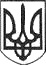 РЕШЕТИЛІВСЬКА МІСЬКА РАДАПОЛТАВСЬКОЇ ОБЛАСТІРОЗПОРЯДЖЕННЯ 18 грудня 2019 року                                                                                           № 415Про призначення відповідальної особи за зберігання бланків свідоцтвпро право власності	Відповідно до ст. 8 Закону України „Про приватизацію державного житлового фонду”, наказу від 14.07.2004 № 67/5 „Про затвердження Положення про порядок постачання, зберігання, обліку та звітності витрачання спеціальних бланків документів інформаційної системи Міністерства юстиції України та внесення змін до деяких нормативно-правових актів Міністерства юстиції України”, зареєстрованого в Міністерстві юстиції України 14 липня 2004 р. за № 878/9477, наказу від 10.08.2012 № 41/5 ДСК „Про оформлення свідоцтв про право  власності  на нерухоме майно, витягів, інформаційних довідок та виписок з Державного реєстру речових прав на нерухоме майно на спеціальних бланках та  внесення  змін  до  деяких  наказів  Міністерства  юстиції  України”, зареєстрованого    в    Міністерстві    юстиції    України   13   серпня  2012  р.   за № 1365/21677,ЗОБОВʼЯЗУЮ:	Призначити відповідальною особою за зберігання бланків свідоцтв про право власності Пустовар Тетяну Леонідівну - головного спеціаліста відділу житлово-комунального господарства, транспорту, зв’язку  та з питань охорони праці виконавчого комітету Решетилівської міської ради, секретаря органу приватизації житлового фонду на території Решетилівської міської ради.Секретар міської ради                                                         О.А.Дядюнова